                                  Заявка на экспедирование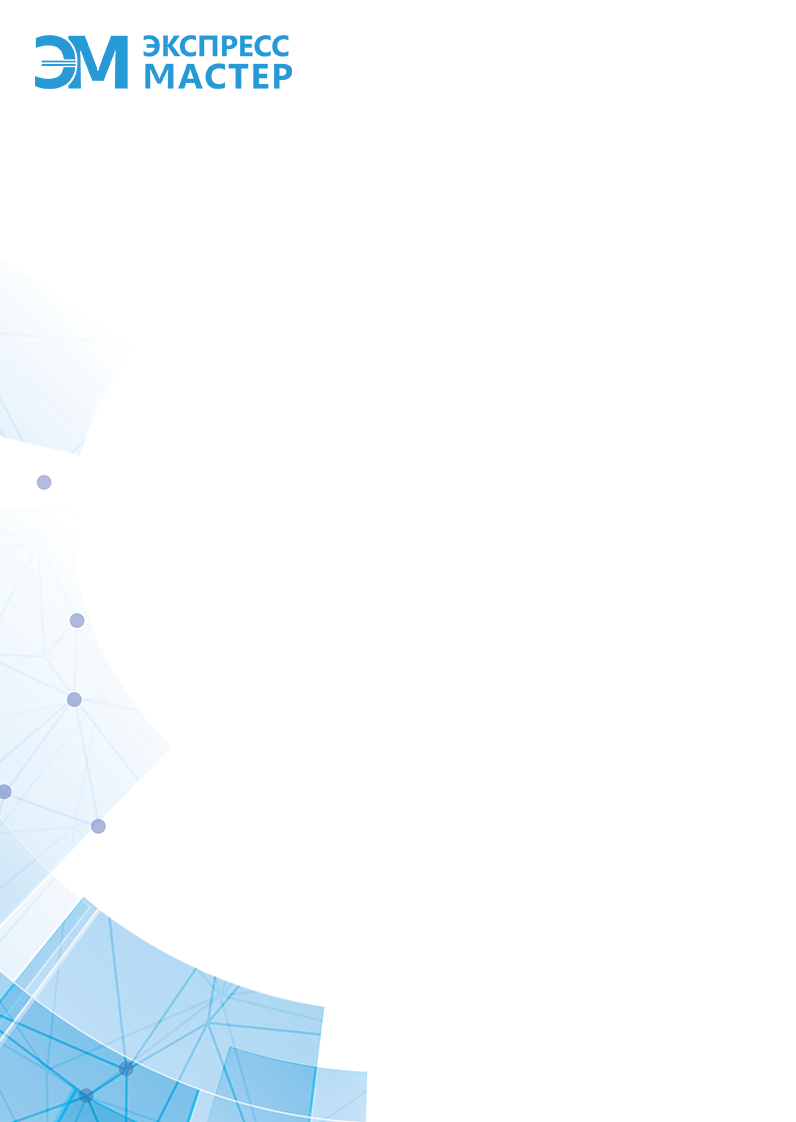 ЗАЯВКИ ПРИНИМАЮТСЯ ЗА СУТКИ ДО ДАТЫ ВЫПОЛЕНИЯ ЗАКАЗА С    ПОНЕДЕЛЬНИКА ПО ПЯТНИЦУ ДО 16:00Почта для заявок : orders@tk-em.ru,  В теме письма: отправитель, получатель, дата забора.Заказчик несет ответственность в случаях предоставления заведомо ложной информации о характере груза, так же в случае перевозки ложно заявленных опасных грузов (сжатые газы, едкие вещества, взрывчатые вещества, радиоактивные материалы, окислители, яды, инфекционные материалы, агрессивные или разрушающие вещества). Дата отправки заявки «     » ________   2023г.                              подпись заявителя М.П.	                                                                                                     Дата забора груза, время01.02.202301.02.2023Направление (Город отправления – город получения)Москва-НовосиибрскМосква-НовосиибрскОтправительГородОрганизация/частное лицо, адрес телефон, контактное лицоПолучательОрганизацияТелефон, контактное лицо, e-mailадрес погрузки или схема проезда, время выгрузкиПлательщик ЭкспедированиеПеревозка, дополнительные услугиГруз оплачен и готов к выдаче экспедиторуДА  НЕТ Наименование грузаВид упаковки. Количество местВес /Объем грузаАвто или ЖД доставкаДоверенность: Генеральная оригинал, генеральная факсовая копия; Температурный режим транспортировкиОсобенности погрузки в автомобиль (сверху, сбоку,)Особенности приемки груза (по количеству мест, пофактурно, с внутритарным просчетом, по описи).Особенности транспортировки груза в машине (доупаковка, схема укладки)